ANALISIS LOYALITAS KERJA KARYAWAN CV. SUMBER BARU MOTOR SENTRAL 1Tri Hidayatun KhasanahAbstrakPenelitian ini bertujuan untuk mengetahui loyalitas kerja karyawan pada CV. Sumber Baru Motor Sentral 1. Jenis penelitian ini menggunakan metode kuantitatif. Data primer yang digunakan dalam penelitian ini adalah kuesioner yang disebarkan kepada 26 responden yang merupakan seluruh karyawan CV. Sumber Baru Motor Sentral 1. Teknik analisis data menggunakan uji validitas, uji reliabilitas, dan uji rata-rata hitung. Hasil penelitian menunjukkan bahwa indikator ketaatan memiliki rata-rata sebesar 4,13 yang termasuk kategori setuju, indikator tanggung jawab memiliki rata-rata sebesar 4,15 yang termasuk kategori setuju, indikator dedikasi memiliki rata-rata 2,54 yang termasuk kategori tidak setuju, indikator integritas memiliki rata-rata sebesar 4,13 yang termasuk kategori setuju. Kata Kunci: Loyalitas Kerja, Kepatuhan, Tanggung Jawab, Dedikasi, Integritas. 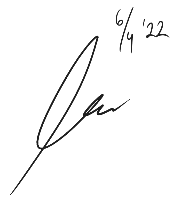 ANALYSIS OF EMPLOYEE WORK LOYALTY AT CV. SUMBER BARU MOTOR SENTRAL 1Tri Hidayatun KhasanahAbstractThis research aims to find out an employee's work loyalty on a CV. Sumber Baru Motor Sentral 1 as a source. This type of research uses quantitative methods. This research uses quantitative methods. The primary data used in the study was a questionnaire distributed to 26 respondents who were all the employees of CV. Sumber Baru Motor Sentral 1. Data analysis techniques use validity tests, reliability tests, and calculated average tests.  The results showed that the obedience indicator had an average of 4.13, which included the agree category, the responsibility indicator had an average of 4.15, which included the agree category, the dedication indicator had an average of 2.54, which included the disapproval category, and the integrity indicator had an average of 4.13, which included the agree category.Keywords: Work Loyalty, Obedience, Responsibility, Dedication, Integrity